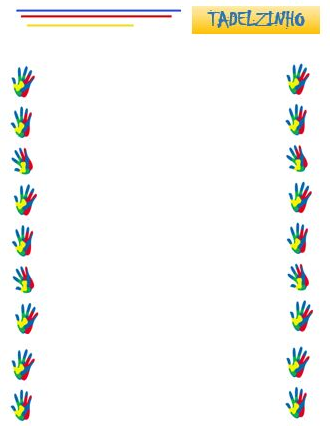 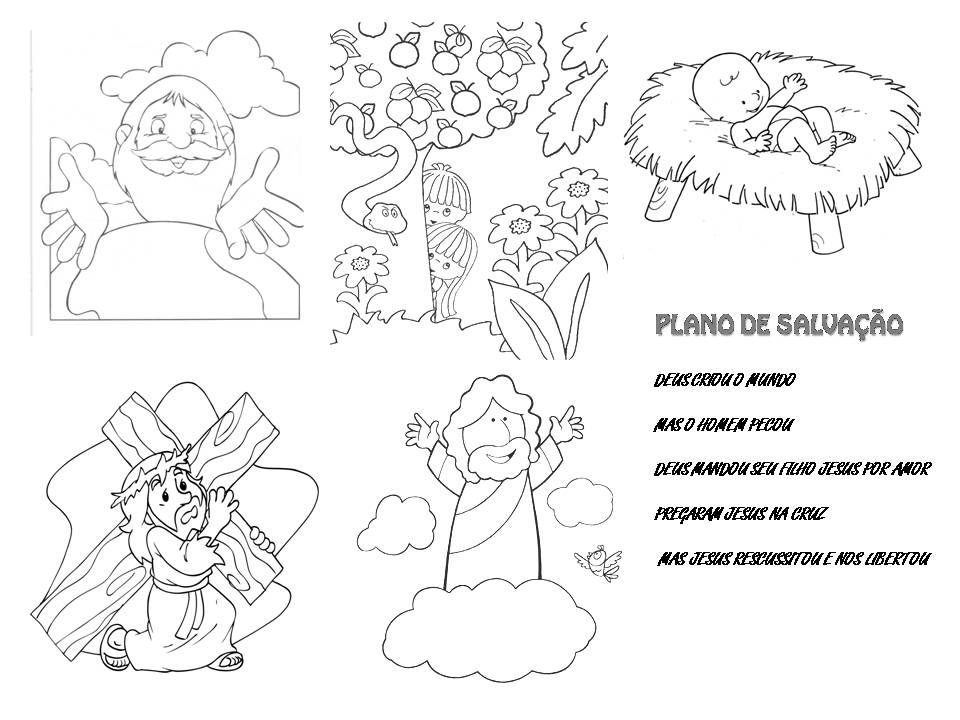 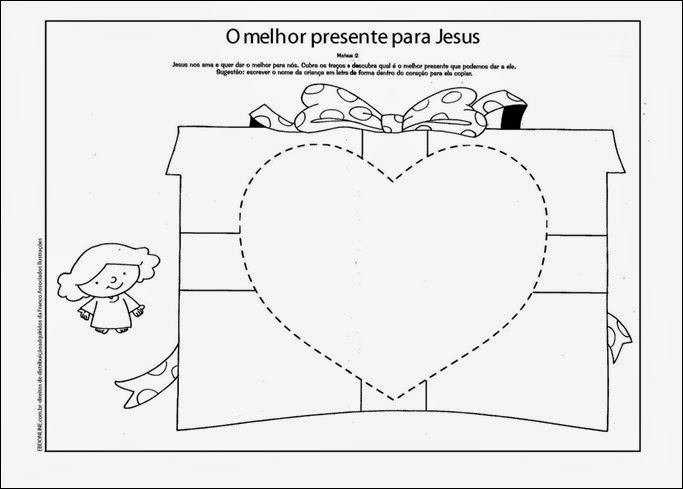 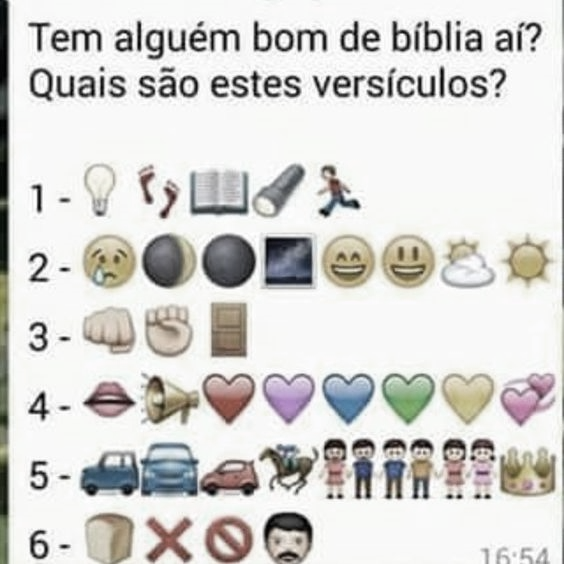 1-________________________________________________________________           2- ________________________________________________________________         3- ________________________________________________________________          4- ________________________________________________________________       5 -________________________________________________________________       6-________________________________________________________________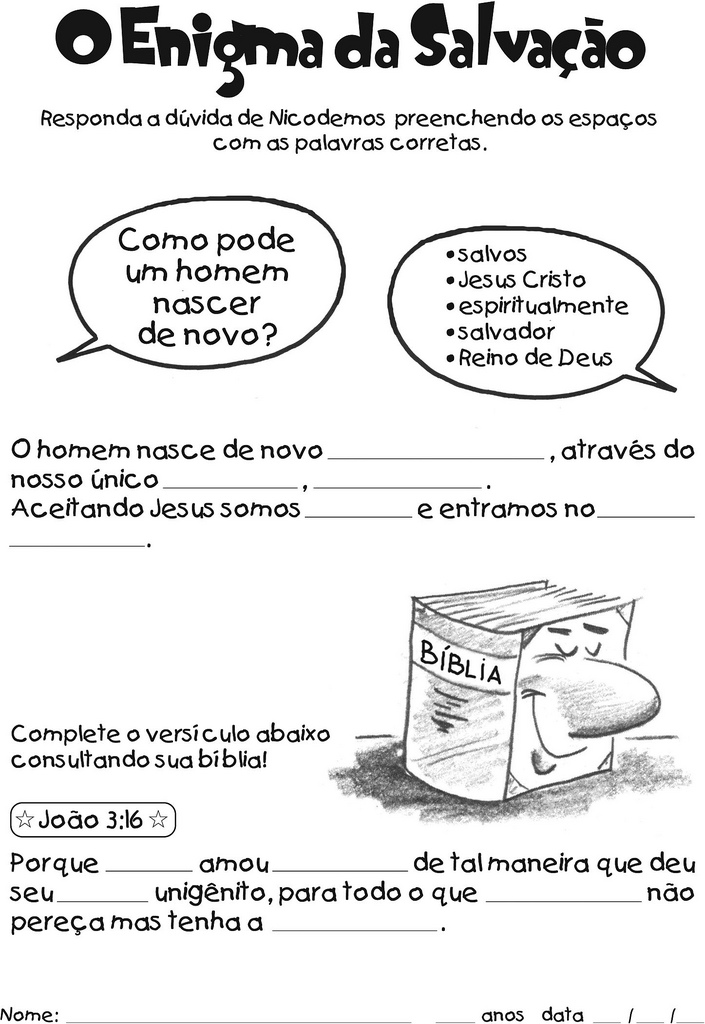 